INDICAÇÃO Nº 2980/2018Sugere ao Poder Executivo Municipal que proceda com o serviço de tapa buraco com urgência, na Rua Cândido Bignoto, próximo ao nº 1700, defronte a loja de locação de equipamentos para construção, no bairro Cruzeiro do Sul.Excelentíssimo Senhor Prefeito Municipal, Nos termos do Art. 108 do Regimento Interno desta Casa de Leis, dirijo-me a Vossa Excelência para sugerir que, por intermédio do Setor competente, seja executado com urgência o serviço de tapa buraco, na Rua Cândido Bignoto, próximo ao nº 1700, defronte a loja de locação de equipamentos para construção, no bairro Cruzeiro do Sul, neste município. Justificativa:Conforme reivindicação da população do bairro Cruzeiro do Sul, este vereador esteve in loco e pode constatar que a via necessita urgentemente dos serviços de tapa buraco em três grandes valetas aberta no local, e como a referida via é bastante transitada a cratera esta cada dia aumentando mais, e ainda oferecendo riscos de acidente de trânsito aos motoristas que trafegam pelo local, principalmente no período noturno, haja vista que a referida via não tem muita iluminação,  motivo pelo qual pedimos urgência no atendimento do teor dessa indicação.Plenário “Dr. Tancredo Neves”, em 26 de abril de 2.018.JESUS VENDEDOR-Vereador / Vice Presidente-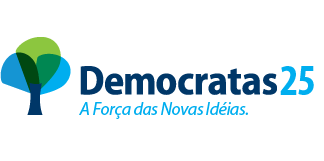 